NAGYSZÉNÁS NAGYKÖZSÉG POLGÁRMESTERE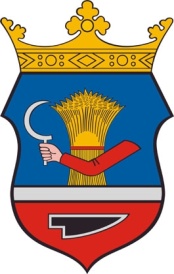 5931 NAGYSZÉNÁS, HŐSÖK ÚTJA 9.TELEFON: 68/443-040, FAX: 68/443-042E-MAIL CÍM: nagyszenas@nagyszenas.hu                  MEGHÍVÓNagyszénás Nagyközség Önkormányzata Képviselő-testülete 2024. április 23-án (kedden) délután 16 órai kezdettel nyilvános ülést tart, melyre tisztelettel meghívom.Az ülés helye: Polgármesteri Hivatal házasságkötő terem.Napirendi javaslat:1./	Az önkormányzat vagyonáról szóló 15/2012. (X.25.) önkormányzati rendelet módosítása2./	Beszámoló az önkormányzat vagyongazdálkodásáról3./	A Nagyszénási Kulturális Központ Nonprofit Kft. egyszerűsített éves beszámolója4./	Döntés a civil szervezetek 2024. évi támogatásáról5./	Gépjárműértékesítés6./	Tájékoztatás a „Helyi egészségügyi és szociális infrastruktúra (család- és gyermekjóléti szolgáltatás) fejlesztése Nagyszénáson” című projekt építési pályázati felhívásának tartalmáról(A napirendi pontok előterjesztője – a 3. számú napirend kivételével - Nyemcsok János polgármester)Egyebek.Nagyszénás, 2024. április 19.	Nyemcsok János	polgármester